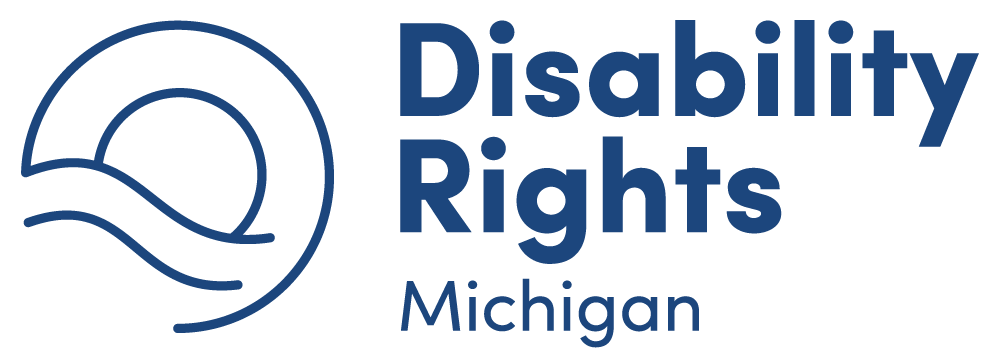 برنامج مساعدة العملاء (CAP)
www.drmich.orgبرنامج مساعدة العملاء (CAP).هل أنت شخص ذو إعاقة يحتاج إلى مساعدة من أجل العمل أو الذهاب إلى المدرسة أو العيش بشكل مستقل؟ هل تم حرمانك من الخدمات؟ هل تشعر بعدم الرضا عن الخدمات التي تحصل عليها؟ هل تريد أن تعرف حقوقك؟قد يتمكن برنامج مساعدة العملاء (CAP) من مساعدتك. برنامج مساعدة العملاء (CAP) هو برنامج معلومات ومناصرة، ومفوض فدراليًا للأشخاص الذين يحتاجون إلى إعادة التأهيل المهني أو خدمات العيش المستقل.يمكن أن يساعدك برنامج مساعدة العملاء (CAP) في:• حل المشكلات التي قد تواجهك مع مرشدك. • تحسين التواصل مع مرشدك. • تقديم خدمات  الدعم  بما في ذلك المساعدة في  الا ستئناف والإجراءات الإدارية.برنامج مساعدة العملاء (CAP) متاح في كل إقليم ومنطقة. في ميشيغان، يتم تشغيل برنامج مساعدة العملاء (CAP) بواسطة جمعية حقوق الإعاقة في ميشيغان (DRM).   إعادة التأهيل المهنيتساعد خدمات إعادة التأهيل المهني الأشخاص ذوي الإعاقة في الاستعداد للعمل ثم الحصول عليه والاستمرار فيه.يتم توفير خدمات إعادة التأهيل المهني في ميشيغان من قبل خدمات إعادة التأهيل في ميشيغان (MRS) أو مكتب خدمات المكفوفين (BSBP).تشمل الخدمات:• الإرشاد والتوجيه المهني • التطوير الوظيفي وايجاد وظيفة• تقييمات التكنولوجيا التكيفية • الأجهزة وأوجه الدعم • التعليم على وسائل الراحة المعقولة • التعليم والتدريب من أجل عمل محدد • والمزيد!توفر خدمات إعادة التأهيل في ميشيغان (MRS) ومكتب خدمات المكفوفين (BSBP).أيضًا خدمات مرحلة الانتقال إلى ما قبل التوظيف  (PreETS) لمساعدة الطلاب الذين تتراوح أعمارهم بين 14 و 26 عامًا في الاستعداد للعمل والتعليم ما بعد المرحلة الثانوية.المشورة قد تتضمنخدمات مرحلة الانتقال إلى ما قبل التوظيف                                                                    بشأن استكشاف الوظائف، والتدريب على الاستعداد للعمل، وخبرات التعلُّم القائمة على العمل، والاستشارات التعليمية بعد المرحلة الثانوية، والدعوة الذاتية والتوجيه، والمزيد.تستند خدمات إعادة التأهيل المهني وخدمات الانتقال إلى ما قبل التوظيف (PreETS) إلى نقاط القوة والاهتمامات الفريدة لكل شخص.العيش المستقلتأسست مراكز العيش المستقل (CILs) من قبل الأشخاص ذوي الإعاقة الذين يسعون إلى الاندماج التام في المجتمع. وإقرارًا بالأشخاص ذوي الإعاقة كأفضل مصادر للمعلومات حول أهدافهم واحتياجاتهم الشخصية، تقدم مراكز العيش المستقل (CILs) خمس خدمات أساسية:• التدريب على مهارات العيش المستقل • دعم الاصدقاء والزملاء• توفير الدعم • مرحلة  الانتقال • المعلومات والإحالةتساعد مراكز العيش المستقل (CILs) الأشخاص الذين يعانون من مجموعة واسعة من الإعاقات ليصبحوا قادرين على العيش بشكل مستقل في المجتمع. تسمى مراكز العيش المستقل (CILs) أحيانًا "شبكات الإعاقة".خدماتنا مجانية وسِرِّيَّة800.288.5923 أو 517.487.1755http://www.drmich.org/حقوقكعندما تتقدم بطلب للحصول على خدمات إعادة التأهيل المهني او تتلقى هذه الخدمات، يحق لك أن تحصل على:• طلب خَطّي للحصول على خدمات • تقييم تام للأهلية • قرار خَطّي بالأهلية في غضون 60 يومًا • خطة مكتوبة في غضون 90 يومًا • مراجعة للخطة السنوية • وسائل راحة لذوي الإعاقة • نسخة من السجلات السرية لقضيتكلديك الحق في أن تكون جزءًا من عملية التخطيط واتخاذ خيارات مدروسة بشأن خطتك. إذا كنت لا توافق على خطتك، يمكنك   الاستئناف .يحق لك أن تتلقى معاملة متسمة بالكرامة والاحترام، دون أي اعتبار للعرق أو اللون أو الجنس أو السن أو العقيدة أو الأصل القومي أو الإعاقة.بلِّغ. مكِّن. دافع.برنامج مساعدة العملاء (CAP)800.288.5923 أو 517.487.1755http://www.drmich.org/جمعية حقوق الإعاقة في ميشيغان (DRM) هي مؤسسة مفوضة بموجب القانون الفيدرالي وقانون الولاية لحماية الحقوق القانونية للأفراد ذوي الإعاقة في ميشيغان. تتلقى جمعية حقوق الإعاقة في ميشيغان (DRM) جزءًا من تمويلها من إدارة الإعاقات الذهنية والنمو ومركز خدمات الصحة العقلية - إدارة خدمات إساءة استخدام المواد المخدرة والصحة العقلية (SAMHSA)، وإدارة خدمات إعادة التأهيل وإدارة الضمان الاجتماعي.